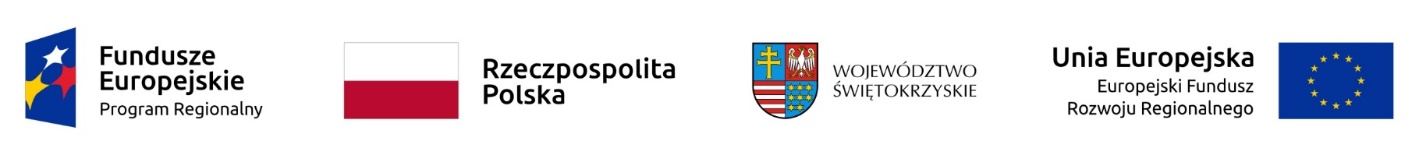 Pieczęć zamawiającegooznaczenie sprawy AZP 241-62/2019	Zbiorcze zestawienie ofert złożonych w terminie Zamawiający informuje, że kwota jaką zamierza przeznaczyć na sfinansowanie zamówienia wynosi:  276 785,20 zł brutto.- Wykonawca, w terminie 3 dni od dnia zamieszczenia na stronie internetowej informacji, o której mowa w art. 86 ust. 5 ustawy Pzp, przekazuje zamawiającemu oświadczenie o przynależności lub braku przynależności do tej samej grupy kapitałowej, o której mowa w art. 24 ust. 1 pkt 23 ustawy PzpNumer ofertyNazwa (firma) i adres wykonawcyCena netto zł. brutto zł Renoma producenta urządzeńTermin wykonania zamówieniaTermin płatności 1.APIUS Technologies S.A. Ul. Moniuszki 50, 31-523 KrakówNetto: 153 360,00 złBrutto:  188 632,80 zł3 lata- maksymalnie 60 dni od dnia zawarcia umowy30 dni od daty doręczenia faktury2.WASKO S.A.ul. Berbeckiego 6, 44-100 GliwiceNetto:  167 777,00 złBrutto:  206 365,71zł2 lata - maksymalnie 60 dni od dnia zawarcia umowy30 dni od daty doręczenia faktury